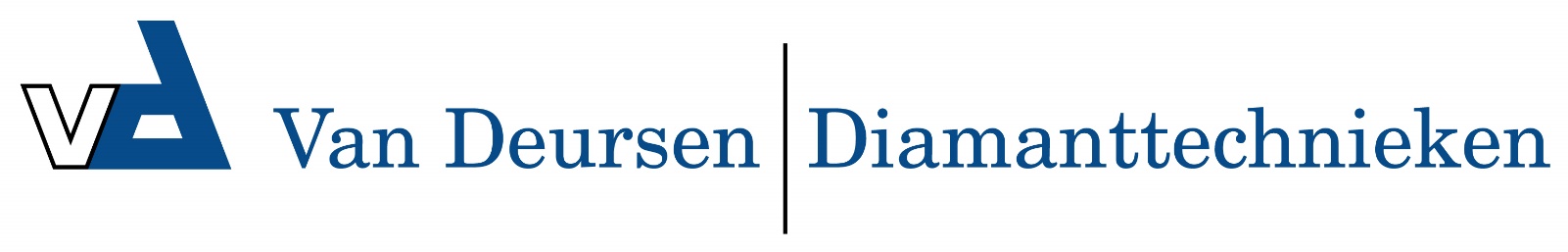 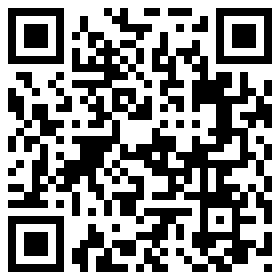 6114900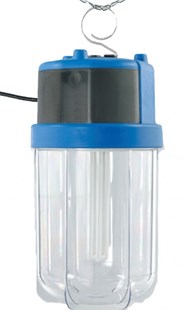 Bouwlamp Spartacus IE27 - 75W - IP54
1 contactdoos voor doorlusProfessionele koepellamp met twee componemten behuizing en slagvaste polycarbonaatkap voor toepassing in ruimten waar de plaats van het armatuur vaak wisselt. Zowel staand als hangend te gebruiken. Technische gegevens:Artikelnummer61.149.00EAN code4017506055959MerkSonluxVermogen75 WattSpanning230 VoltBeschermklasseI (geaard)BeschermingsgraadIP 54LamphouderE27LichtbronGloeilamp max. 75WKabel5 meterKabelsoortH07RN-F (neopreen)Aders/doorsnede3 G 1,5 mm²Contactdozen1 x Schuko 230VSchakelaarNeeAfmetingen (hxbxd)345 x 185 x 185 mmGewicht2,3 kgLumen825